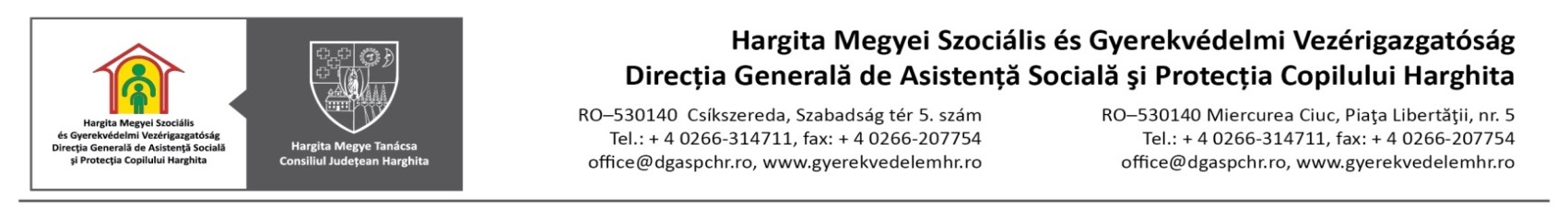 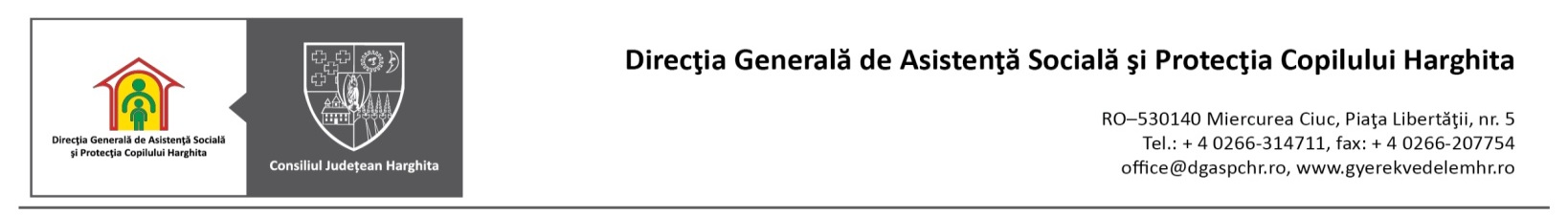 Numărul copiilor cu măsură de protecție aflați în sistemul de protecție a copilului Harghita Anul 20171Tip plasament/Luna IIIIIIIVVVIVIIVIIIIXXXIXIIPlasament familial160161163165165164163164167164161161la rude125127129131131129128129129126123123la alte persoane353434343435353538383838Plasament la AMP434432432432430436433436431426429437Plasament la centre de plasament de tip familial363362355353354338338338350341228345Plasament în centre de tip rezidenţial11611611511511611514114104110110109clasic191919191918212121202020centre pentru copii cu deficiențe (total)979796969797939383909089Plasament în centre pentru copii cu handicap sever565556575656555556555655Tutelă191920202020202020202020Centre de zi562562549549549553553553553554554551Plasamente în regim de urgenţă		536630000342Plasament la organizații private autorizate214215214217215215211210206213203203Total192919251910191419081897188718901887188618751883